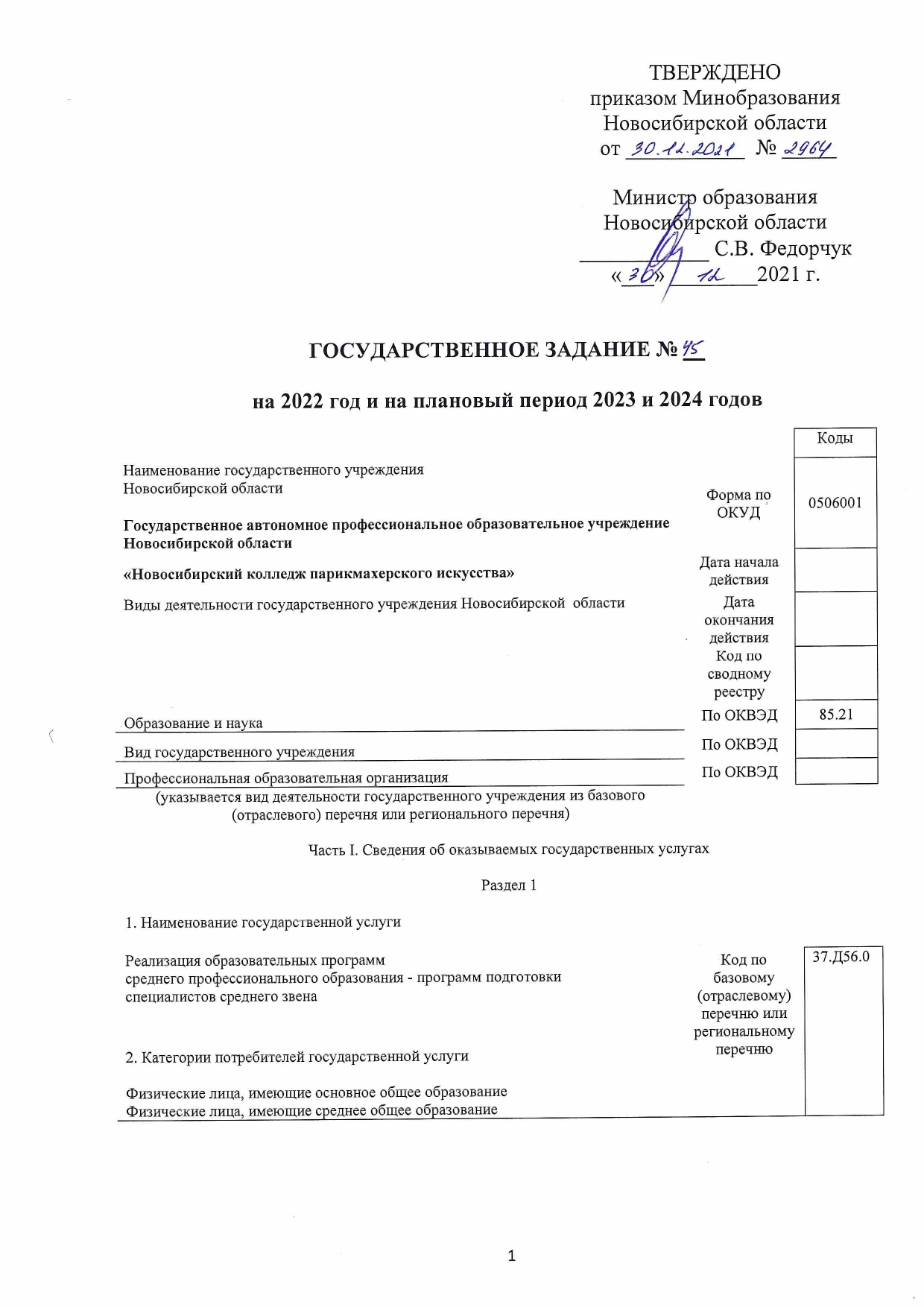 3. Показатели, характеризующие объем и (или) качество государственной услуги:3.1. Показатели, характеризующие качество государственной услуги:3.2. Показатели, характеризующие объем государственной услуги:4. Нормативные правовые акты, устанавливающие размер платы (цену, тариф) либо порядок ее (его) установления:5. Порядок оказания государственной услуги:5.1. Нормативные правовые акты, регулирующие порядок оказания государственной услуги:5.2.  Порядок  информирования  потенциальных потребителей  государственной услуги:Раздел 23. Показатели, характеризующие объем и (или) качество государственной услуги:3.1. Показатели, характеризующие качество государственной услуги:3.2. Показатели, характеризующие объем государственной услуги:4. Нормативные правовые акты, устанавливающие размер платы (цену, тариф) либо порядок ее (его) установления:5. Порядок оказания государственной услуги:5.1. Нормативные правовые акты, регулирующие порядок оказания государственной услуги:5.2.  Порядок  информирования  потенциальных  потребителей  государственной услуги:Часть III. Прочие сведения о государственном заданииОснования (условия и порядок) для досрочного прекращения выполнения государственного задания Выполнение государственного задания завершается по окончании финансового года. Досрочное прекращение государственного задания возможно при следующих условиях:- ликвидации, реорганизации профессионального образовательного учреждения;- исключение государственной услуги из Базового (отраслевого) или регионального перечня государственных услуг (работ);- иные основания, предусмотренные законодательством.2.  Иная информация, необходимая для выполнения (контроля за выполнением)государственного задания Иная информация не требуется.3. Порядок контроля за выполнением государственного задания4. Требования к отчетности о выполнении государственного задания:4.1. Периодичность  представления  отчетов  о  выполнении государственного задания:Ежеквартально.4.2. Сроки представления отчетов о выполнении государственного задания: Ежеквартально до 10 числа месяца, следующего за отчётным, по итогам года - до 20 января года, следующего за отчетным.4.3. Иные требования к отчетности о выполнении государственного задания: Отчет предоставляется в электронном виде и на бумажном носителе, заверенный подписью руководителя государственного образовательного учреждения и печатью учреждения.5. Иные показатели, связанные с выполнением государственного задания: Иные показатели не требуются.Уникаль-ный номер реестровой записи Показатель, характеризующий содержание государственной услуги (по справочникам)Показатель, характеризующий содержание государственной услуги (по справочникам)Показатель, характеризующий содержание государственной услуги (по справочникам)Показатель, характеризующий условия (формы) оказания государственной услуги (по справочникам)Показатель, характеризующий условия (формы) оказания государственной услуги (по справочникам)Показатель качества государственной услуги Показатель качества государственной услуги Показатель качества государственной услуги Значение показателя качества государственной услуги Значение показателя качества государственной услуги Значение показателя качества государственной услуги Допустимые  (возможные)  отклонения  от  установленных показателей качества государственной услугиДопустимые  (возможные)  отклонения  от  установленных показателей качества государственной услугиРезультаты оценки степени значимости показателя качества государственной услуги (в баллах)Уникаль-ный номер реестровой записи Показатель, характеризующий содержание государственной услуги (по справочникам)Показатель, характеризующий содержание государственной услуги (по справочникам)Показатель, характеризующий содержание государственной услуги (по справочникам)Показатель, характеризующий условия (формы) оказания государственной услуги (по справочникам)Показатель, характеризующий условия (формы) оказания государственной услуги (по справочникам)наименование показателя единица измерения единица измерения 2022 год (очередной финансовый год) 2023 год (1-й год планового периода) 2024 год (2-й год планового периода) в процентахв абсолютных показателяхРезультаты оценки степени значимости показателя качества государственной услуги (в баллах)Уникаль-ный номер реестровой записи Содержание1Содержание 2Содержание 3Условия (формы) оказания 1Условия (формы) оказания 2наименование показателя наимено-вание код по ОКЕИ2022 год (очередной финансовый год) 2023 год (1-й год планового периода) 2024 год (2-й год планового периода) в процентахв абсолютных показателяхРезультаты оценки степени значимости показателя качества государственной услуги (в баллах)1 2 3 4 5 6 7 8 9 10 11 12 131415852101О.99.0.ББ28ТМ44000Не указано43.02.02 Парикмахерское искусствоОсновное общее образованиеОчная1.Сохранность контингентаПроцент7449595955-852101О.99.0.ББ28ТМ44000Не указано43.02.02 Парикмахерское искусствоОсновное общее образованиеОчная2. Доля обучающихся, прошедших промежуточную аттестацию, в общей численности обучающихсяПроцент74410010010010-852101О.99.0.ББ28ТМ44000Не указано43.02.02 Парикмахерское искусствоОсновное общее образованиеОчная3. Доля выпускников, прошедших государственную итоговую аттестацию, в общей численности выпускниковПроцент7441001001005-852101О.99.0.ББ28ТМ44000Не указано43.02.02 Парикмахерское искусствоОсновное общее образованиеОчная4. Доля выпускников, трудоустроившихся в течение одного года после окончания обучения по полученной специальности (профессии), в общей их численностиПроцент7447878785-852101О.99.0.ББ28ТМ44000Не указано43.02.02 Парикмахерское искусствоОсновное общее образованиеОчная5. Уровень выполнения контрольных цифр приемаПроцент744-----852101О.99.0.ББ28ШЧ72002Не указано43.02.13 Технология парикмахерского искусстваОсновное общее образованиеОчная1.Сохранность контингентаПроцент7449595955-1852101О.99.0.ББ28ШЧ72002Не указано43.02.13 Технология парикмахерского искусстваОсновное общее образованиеОчная2. Доля обучающихся, прошедших промежуточную аттестацию, в общей численности обучающихсяПроцент74410010010010-2852101О.99.0.ББ28ШЧ72002Не указано43.02.13 Технология парикмахерского искусстваОсновное общее образованиеОчная3. Доля выпускников, прошедших государственную итоговую аттестацию, в общей численности выпускниковПроцент7441001001005-4852101О.99.0.ББ28ШЧ72002Не указано43.02.13 Технология парикмахерского искусстваОсновное общее образованиеОчная4. Доля выпускников, трудоустроившихся в течение одного года после окончания обучения по полученной специальности (профессии), в общей их численностиПроцент7447878785-2852101О.99.0.ББ28ШЧ72002Не указано43.02.13 Технология парикмахерского искусстваОсновное общее образованиеОчная5. Уровень выполнения контрольных цифр приемаПроцент744100100100--4852101О.99.0.ББ28ШЧ96002Не указано43.02.13 Технология парикмахерского искусстваСреднее общее образованиеОчная1.Сохранность контингентаПроцент7449595955-1852101О.99.0.ББ28ШЧ96002Не указано43.02.13 Технология парикмахерского искусстваСреднее общее образованиеОчная2. Доля обучающихся, прошедших промежуточную аттестацию, в общей численности обучающихсяПроцент74410010010010-2852101О.99.0.ББ28ШЧ96002Не указано43.02.13 Технология парикмахерского искусстваСреднее общее образованиеОчная3. Доля выпускников, прошедших государственную итоговую аттестацию, в общей численности выпускниковПроцент7441001001005-4852101О.99.0.ББ28ШЧ96002Не указано43.02.13 Технология парикмахерского искусстваСреднее общее образованиеОчная4. Доля выпускников, трудоустроившихся в течение одного года после окончания обучения по полученной специальности (профессии), в общей их численностиПроцент7447878785-2852101О.99.0.ББ28ШЧ96002Не указано43.02.13 Технология парикмахерского искусстваСреднее общее образованиеОчная5. Уровень выполнения контрольных цифр приемаПроцент744100100100--4852101О.99.0.ББ28ШХ80002Не указано43.02.12 Технология эстетических услугСреднее общее образованиеОчная1.Сохранность контингентаПроцент7449595955-1852101О.99.0.ББ28ШХ80002Не указано43.02.12 Технология эстетических услугСреднее общее образованиеОчная2. Доля обучающихся, прошедших промежуточную аттестацию, в общей численности обучающихсяПроцент74410010010010-2852101О.99.0.ББ28ШХ80002Не указано43.02.12 Технология эстетических услугСреднее общее образованиеОчная3. Доля выпускников, прошедших государственную итоговую аттестацию, в общей численности выпускниковПроцент7441001001005-4852101О.99.0.ББ28ШХ80002Не указано43.02.12 Технология эстетических услугСреднее общее образованиеОчная4. Доля выпускников, трудоустроившихся в течение одного года после окончания обучения по полученной специальности (профессии), в общей их численностиПроцент7447878785-2852101О.99.0.ББ28ШХ80002Не указано43.02.12 Технология эстетических услугСреднее общее образованиеОчная5. Уровень выполнения контрольных цифр приемаПроцент744100100100--4852101О.99.0.ББ28ТО84000Не указано43.02.03 Стилистика и искусство визажаСреднее общее образованиеОчная1.Сохранность контингентаПроцент7449595955-1852101О.99.0.ББ28ТО84000Не указано43.02.03 Стилистика и искусство визажаСреднее общее образованиеОчная2. Доля обучающихся, прошедших промежуточную аттестацию, в общей численности обучающихсяПроцент74410010010010-2852101О.99.0.ББ28ТО84000Не указано43.02.03 Стилистика и искусство визажаСреднее общее образованиеОчная3. Доля выпускников, прошедших государственную итоговую аттестацию, в общей численности выпускниковПроцент7441001001005-4852101О.99.0.ББ28ТО84000Не указано43.02.03 Стилистика и искусство визажаСреднее общее образованиеОчная4. Доля выпускников, трудоустроившихся в течение одного года после окончания обучения по полученной специальности (профессии), в общей их численностиПроцент7447878785-2852101О.99.0.ББ28ТО84000Не указано43.02.03 Стилистика и искусство визажаСреднее общее образованиеОчная5. Уровень выполнения контрольных цифр приемаПроцент744100100100--4Уникаль-ный номер реест-ровой записи Показатель, характеризующий содержание государственной услуги (по справочникам)Показатель, характеризующий содержание государственной услуги (по справочникам)Показатель, характеризующий содержание государственной услуги (по справочникам)Показатель, характеризующий условия (формы) оказания государственной услуги (по справочникам)Показатель, характеризующий условия (формы) оказания государственной услуги (по справочникам)Показатель объема государственной услуги Показатель объема государственной услуги Показатель объема государственной услуги Значение показателя объема государственной услуги Значение показателя объема государственной услуги Значение показателя объема государственной услуги Размер платы (цена, тариф)Размер платы (цена, тариф)Размер платы (цена, тариф)Допустимые  (возможные)  отклонения  от  установленных показателей объема государственной услугиДопустимые  (возможные)  отклонения  от  установленных показателей объема государственной услугиУникаль-ный номер реест-ровой записи Показатель, характеризующий содержание государственной услуги (по справочникам)Показатель, характеризующий содержание государственной услуги (по справочникам)Показатель, характеризующий содержание государственной услуги (по справочникам)Показатель, характеризующий условия (формы) оказания государственной услуги (по справочникам)Показатель, характеризующий условия (формы) оказания государственной услуги (по справочникам)наименование показателя единица измерения единица измерения 2022 год (очеред-ной финан-совый год) 2023 год (1-й год планово-го периода) 2024 год (2-й год планово-го периода) 2022 год (очеред-ной финан-совый год) 2023 год (1-й год планово-го периода) 2024 год (2-й год планово-го периода) в процентахв абсолютных показателяхУникаль-ный номер реест-ровой записи Содержание1Содержание 2Содержание 3Условия (формы) оказания 1Условия (формы) оказания 2наименование показателя наиме-нование код по ОКЕИ 2022 год (очеред-ной финан-совый год) 2023 год (1-й год планово-го периода) 2024 год (2-й год планово-го периода) 2022 год (очеред-ной финан-совый год) 2023 год (1-й год планово-го периода) 2024 год (2-й год планово-го периода) в процентахв абсолютных показателях1 2 3 4 5 6 7 8 9 10 11 12 13 14 15 1617852101О.99.0.ББ28ТМ44000Не указано43.02.02 Парикмахерское искусствоОсновное общее образованиеОчнаяЧисленность обучающихся (человек)человек79256565610-852101О.99.0.ББ28ШЧ72002Не указано43.02.13 Технология парикмахерского искусстваОсновное общее образованиеОчнаяЧисленность обучающихся (человек)человек79235735735710-852101О.99.0.ББ28ШЧ96002Не указано43.02.13 Технология парикмахерского искусстваСреднее общее образованиеОчнаяЧисленность обучающихся (человек)человек79212312312310-852101О.99.0.ББ28ШХ80002Не указано43.02.12 Технология эстетических услугСреднее общее образованиеОчнаяЧисленность обучающихся (человек)человек79287878710-852101О.99.0.ББ28ТО84000Не указано43.02.03 Стилистика и искусство визажаСреднее общее образованиеОчнаяЧисленность обучающихся (человек)человек79210310310310-Нормативный правовой акт Нормативный правовой акт Нормативный правовой акт Нормативный правовой акт Нормативный правовой акт вид принявший орган дата номер наименование 1 2 3 4 5 Федеральный закон от 29.12.2012 № 273-ФЗ «Об образовании в Российской Федерации»; Федеральный закон от 06.10.1999 № 184-ФЗ «Об общих принципах организации законодательных (представительных) и исполнительных органов государственной власти субъектов Российской Федерации»; Закон Новосибирской области от 05.07.2013 № 361-ОЗ «О регулировании отношений в сфере образования в Новосибирской области»;Приказ Минобрнауки РФ от 29.10.2013 № 1199 «Об утверждении перечней профессий и специальностей среднего профессионального образования».Способ информирования Состав размещаемой информации Частота обновления информации 1 2 3 Размещение информации на сайте профессиональной образовательной организацииРазмещение информации в соответствии с Постановлением Правительства РФ от 10.07.2013 № 582 «Об утверждении Правил размещения на официальном сайте образовательной организации в информационно-телекоммуникационной сети «Интернет» и обновления информации об образовательной организации»Постоянно в течение годаРазмещение информации в средствах массовой информацииПравила приема; условия приема по договорам об оказании платных образовательных услуг; перечень специальностей (профессий); общее количество мест для приема; требования к уровню образования; перечень вступительных испытаний; информация о необходимости обязательного предварительного медицинского осмотра; информация о наличии общежития; контактная информацияПостоянно в течение годаРазмещение информации в справочниках, буклетахПравила приема; условия приема по договорам об оказании платных образовательных услуг; перечень специальностей (профессий); общее количество мест для приема; требования к уровню образования; перечень вступительных испытаний; информация о необходимости обязательного предварительного медицинского осмотра; информация о наличии общежития; контактная информацияПо мере необходимостиРазмещение информации на информационных стендах профессиональной образовательной организацииПравила приема; условия приема по договорам об оказании платных образовательных услуг; перечень специальностей (профессий); общее количество мест для приема; требования к уровню образования; перечень вступительных испытаний; информация о необходимости обязательного предварительного медицинского осмотра; информация о наличии общежития; контактная информацияПо мере необходимостиПрофориентационная работа в школахПравила приема; условия приема по договорам об оказании платных образовательных услуг; перечень специальностей (профессий); общее количество мест для приема; требования к уровню образования; перечень вступительных испытаний; информация о необходимости обязательного предварительного медицинского осмотра; информация о наличии общежития; контактная информацияПостоянно в течение года1. Наименование государственной услуги            Код побазовому(отраслевому)перечню или региональному перечнюКод побазовому(отраслевому)перечню или региональному перечнюРеализация образовательных программ среднего профессионального образования - программ подготовки квалифицированных рабочих, служащихКод побазовому(отраслевому)перечню или региональному перечню37.Д57.0Код побазовому(отраслевому)перечню или региональному перечню37.Д57.02. Категории потребителей государственной услуги Физические лица, имеющие основное общее образование Физические лица, имеющие среднее общее образованиеКод побазовому(отраслевому)перечню или региональному перечню37.Д57.0Уникаль-ный номер реестровой записи Показатель, характеризующий содержание государственной услуги (по справочникам)Показатель, характеризующий содержание государственной услуги (по справочникам)Показатель, характеризующий содержание государственной услуги (по справочникам)Показатель, характеризующий условия (формы) оказания государственной услуги (по справочникам)Показатель, характеризующий условия (формы) оказания государственной услуги (по справочникам)Показатель качества государственной услуги Показатель качества государственной услуги Показатель качества государственной услуги Значение показателя качества государственной услуги Значение показателя качества государственной услуги Значение показателя качества государственной услуги Допустимые  (возможные)  отклонения  от  установленных показателей качества государственной услугиДопустимые  (возможные)  отклонения  от  установленных показателей качества государственной услугиРезультаты оценки степени значимости показателя качества государственной услуги (в баллах)Уникаль-ный номер реестровой записи Показатель, характеризующий содержание государственной услуги (по справочникам)Показатель, характеризующий содержание государственной услуги (по справочникам)Показатель, характеризующий содержание государственной услуги (по справочникам)Показатель, характеризующий условия (формы) оказания государственной услуги (по справочникам)Показатель, характеризующий условия (формы) оказания государственной услуги (по справочникам)наименование показателя единица измерения единица измерения 2022 год (очередной финансовый год) 2023 год (1-й год планового периода) 2024 год (2-й год планового периода) в процентахв абсолютных показателяхРезультаты оценки степени значимости показателя качества государственной услуги (в баллах)Уникаль-ный номер реестровой записи Содержание1Содержание 2Содержание 3Условия (формы) оказания 1Условия (формы) оказания 2наименование показателя наимено-вание код по ОКЕИ2022 год (очередной финансовый год) 2023 год (1-й год планового периода) 2024 год (2-й год планового периода) в процентахв абсолютных показателяхРезультаты оценки степени значимости показателя качества государственной услуги (в баллах)1 2 3 4 5 6 7 8 9 10 11 12 131415852101О.99.0.ББ29ПШ68000Не указано43.01.02 ПарикмахерОсновное общее образованиеОчная1.Сохранность контингентаПроцент7449595955-1852101О.99.0.ББ29ПШ68000Не указано43.01.02 ПарикмахерОсновное общее образованиеОчная2. Доля обучающихся, прошедших промежуточную аттестацию, в общей численности обучающихсяПроцент74410010010010-2852101О.99.0.ББ29ПШ68000Не указано43.01.02 ПарикмахерОсновное общее образованиеОчная3. Доля выпускников, прошедших государственную итоговую аттестацию, в общей численности выпускниковПроцент7441001001005-4852101О.99.0.ББ29ПШ68000Не указано43.01.02 ПарикмахерОсновное общее образованиеОчная4. Доля выпускников, трудоустроившихся в течение одного года после окончания обучения по полученной специальности (профессии), в общей их численностиПроцент7447878785-3852101О.99.0.ББ29ПШ68000Не указано43.01.02 ПарикмахерОсновное общее образованиеОчная5. Уровень выполнения контрольных цифр приемаПроцент744-----852101О.99.0.ББ29ПШ84000Не указано43.01.02 ПарикмахерСреднее общее образованиеОчная1.Сохранность контингентаПроцент7449595955-1852101О.99.0.ББ29ПШ84000Не указано43.01.02 ПарикмахерСреднее общее образованиеОчная2. Доля обучающихся, прошедших промежуточную аттестацию, в общей численности обучающихсяПроцент74410010010010-2852101О.99.0.ББ29ПШ84000Не указано43.01.02 ПарикмахерСреднее общее образованиеОчная3. Доля выпускников, прошедших государственную итоговую аттестацию, в общей численности выпускниковПроцент7441001001005-4852101О.99.0.ББ29ПШ84000Не указано43.01.02 ПарикмахерСреднее общее образованиеОчная4. Доля выпускников, трудоустроившихся в течение одного года после окончания обучения по полученной специальности (профессии), в общей их численностиПроцент7447878785-3852101О.99.0.ББ29ПШ84000Не указано43.01.02 ПарикмахерСреднее общее образованиеОчная5. Уровень выполнения контрольных цифр приемаПроцент744-----Уникаль-ный номер реест-ровой записи Показатель, характеризующий содержание государственной услуги (по справочникам)Показатель, характеризующий содержание государственной услуги (по справочникам)Показатель, характеризующий содержание государственной услуги (по справочникам)Показатель, характеризующий условия (формы) оказания государственной услуги (по справочникам)Показатель, характеризующий условия (формы) оказания государственной услуги (по справочникам)Показатель объема государственной услуги Показатель объема государственной услуги Показатель объема государственной услуги Значение показателя объема государственной услуги Значение показателя объема государственной услуги Значение показателя объема государственной услуги Размер платы (цена, тариф)Размер платы (цена, тариф)Размер платы (цена, тариф)Допустимые  (возможные)  отклонения  от  установленных показателей объема государственной услугиДопустимые  (возможные)  отклонения  от  установленных показателей объема государственной услугиУникаль-ный номер реест-ровой записи Показатель, характеризующий содержание государственной услуги (по справочникам)Показатель, характеризующий содержание государственной услуги (по справочникам)Показатель, характеризующий содержание государственной услуги (по справочникам)Показатель, характеризующий условия (формы) оказания государственной услуги (по справочникам)Показатель, характеризующий условия (формы) оказания государственной услуги (по справочникам)наименование показателя единица измерения единица измерения 2022 год (очеред-ной финан-совый год) 2023 год (1-й год планово-го периода) 2024 год (2-й год планово-го периода) 2022 год (очеред-ной финан-совый год) 2023 год (1-й год планово-го периода) 2024 год (2-й год планово-го периода) в процентахв абсолютных показателяхУникаль-ный номер реест-ровой записи Содержание1Содержание 2Содержание 3Условия (формы) оказания 1Условия (формы) оказания 2наименование показателя наиме-нование код по ОКЕИ 2022 год (очеред-ной финан-совый год) 2023 год (1-й год планово-го периода) 2024 год (2-й год планово-го периода) 2022 год (очеред-ной финан-совый год) 2023 год (1-й год планово-го периода) 2024 год (2-й год планово-го периода) в процентахв абсолютных показателях1 2 3 4 5 6 7 8 9 10 11 12 13 14 15 1617852101О.99.0.ББ29ПШ68000Не указано43.01.02 ПарикмахерОсновное общее образованиеОчнаяЧисленность обучающихся (человек)человек79278787810-852101О.99.0.ББ29ПШ84000Не указано43.01.02 ПарикмахерСреднее общее образованиеОчнаяЧисленность обучающихся (человек)человек79227272710-Нормативный правовой акт Нормативный правовой акт Нормативный правовой акт Нормативный правовой акт Нормативный правовой акт вид принявший орган дата номер наименование 1 2 3 4 5 Федеральный закон от 29.12.2012 № 273-ФЗ «Об образовании в Российской Федерации»; Федеральный закон от 06.10.1999 № 184-ФЗ «Об общих принципах организации законодательных (представительных) и исполнительных органов государственной власти субъектов Российской Федерации»; Закон Новосибирской области от 05.07.2013 № 361-ОЗ «О регулировании отношений в сфере образования в Новосибирской области»;Приказ Минобрнауки РФ от 29.10.2013 № 1199 «Об утверждении перечней профессий и специальностей среднего профессионального образования».Способ информирования Состав размещаемой информации Частота обновления информации 1 2 3 Размещение информации на сайте профессиональной образовательной организацииРазмещение информации в соответствии с Постановлением Правительства РФ от 10.07.2013 № 582 «Об утверждении Правил размещения на официальном сайте образовательной организации в информационно-телекоммуникационной сети «Интернет» и обновления информации об образовательной организации»Постоянно в течение годаРазмещение информации в средствах массовой информацииПравила приема; условия приема по договорам об оказании платных образовательных услуг; перечень специальностей (профессий); общее количество мест для приема; требования к уровню образования; перечень вступительных испытаний; информация о необходимости обязательного предварительного медицинского осмотра; информация о наличии общежития; контактная информацияПостоянно в течение годаРазмещение информации в справочниках, буклетахПравила приема; условия приема по договорам об оказании платных образовательных услуг; перечень специальностей (профессий); общее количество мест для приема; требования к уровню образования; перечень вступительных испытаний; информация о необходимости обязательного предварительного медицинского осмотра; информация о наличии общежития; контактная информацияПо мере необходимостиРазмещение информации на информационных стендах профессиональной образовательной организацииПравила приема; условия приема по договорам об оказании платных образовательных услуг; перечень специальностей (профессий); общее количество мест для приема; требования к уровню образования; перечень вступительных испытаний; информация о необходимости обязательного предварительного медицинского осмотра; информация о наличии общежития; контактная информацияПо мере необходимостиПрофориентационная работа в школахПравила приема; условия приема по договорам об оказании платных образовательных услуг; перечень специальностей (профессий); общее количество мест для приема; требования к уровню образования; перечень вступительных испытаний; информация о необходимости обязательного предварительного медицинского осмотра; информация о наличии общежития; контактная информацияПостоянно в течение годаФорма контроля Периодичность Органы исполнительной власти Новосибирской области, осуществляющие контроль за выполнением государственного задания 1 2 3 Профессиональное образовательное учреждение предоставляет отчет об исполнении государственного задания по форме, утвержденной постановлением Правительства Новосибирской области от 23.11.2015 № 406-пЕжеквартально, до 10 числа месяца, следующего за отчетным кварталомМинистерство образования Новосибирской области